Grillkäsesandwitch mit Tomateund Basilikum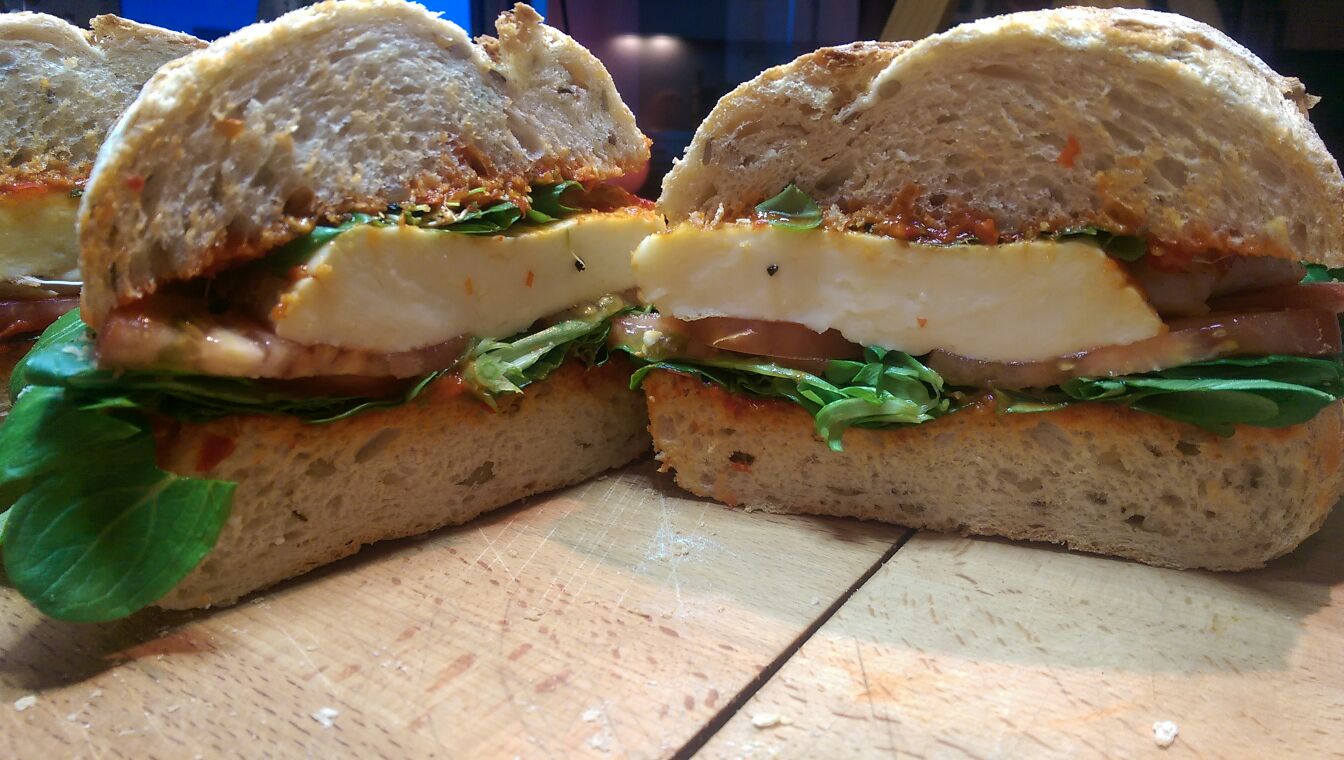 Zutaten für 1 Stück:1 	Baguette
3	Halloumikäse
2	Tomaten
1 Bd	Basilikum
50g	Zwiewbelsprossen
100g	rotes Pesto
Zubereitung:Das Baguette längst aufschneiden und mit dem Pesto bestreichen.
In der Zeit den Käse anbraten. In der Zeit das Baguette mit Feldsalat belegen. Dann den Halloumi drauflegen. Mit Baslikum und Zwiebelsprossen fertig belegen.
Dann portionieren und servieren.